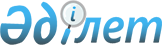 Көшелерді қайта атау туралыҚарағанды облысы Қарқаралы ауданы Угар ауылдық округінің әкімінің 2018 жылғы 4 қыркүйектегі № 03 шешімі. Қарағанды облысының Әділет департаментінде 2018 жылғы 20 қыркүйекте № 4953 болып тіркелді
      Қазақстан Республикасының 2001 жылғы 23 қаңтардағы "Қазақстан Республикасындағы жергілікті мемлекеттік басқару және өзін-өзі басқару туралы" Заңына, Қазақстан Республикасының 1993 жылғы 8 желтоқсандағы "Қазақстан Республикасының әкімшілік-аумақтық құрылысы туралы" Заңына және Қарағанды облыстық ономастика комиссиясының 2018 жылғы 7 ақпандағы қорытындысына сәйкес, Қарқаралы ауданы Угар ауылдық округінің әкімі ШЕШІМ ЕТТІ:
      1. Қарқаралы ауданы Матақ ауылының көшелері:
      1) Школьная көшесі Матақ батыр көшесіне;
      2) Комсомольская көшесі Тәуелсіздік көшесіне;
      3) Молодежная көшесі Желтоқсан көшесіне;
      4) Центральная көшесі Бейбітшілік көшесіне;
      5) Асфальная көшесі Наурыз көшесіне; 
      6) Казахстанская көшесі Қазақ елі көшесіне;
      7) Клубная көшесі Мәдениет көшесіне қайта аталсын.
      2. Осы шешімнің орындалуын бақылауды өзіме қалдырамын.
      3. Осы шешім алғашқы ресми жарияланған күнінен кейін күнтізбелік он күн өткен соң қолданысқа енгізіледі.
					© 2012. Қазақстан Республикасы Әділет министрлігінің «Қазақстан Республикасының Заңнама және құқықтық ақпарат институты» ШЖҚ РМК
				
      Угар ауылдық округінің әкімі 

Ж. Рахымбеков
